Инструкция по установке платформы для автоматизации процессов долговременного ухода «Единая информационная система долговременного ухода»г. Москва 2020 годОглавление1 Введение	22 Системные требования	22.1 Серверное программное обеспечение	22.2 Аппаратные характеристики серверов	33 Обзор процесса установки	34 Установка	34.1 Установка Docker	34.2 Установка ЕИСДУ	45 Контактная информация производителя программного продукта	65.1 Юридическая информация	65.2 Контактная информация службы технической поддержки	61 ВведениеНастоящее руководство описывает процесс установки серверного решения платформы «Единая информационная система долговременного ухода» («ЕИСДУ», Платформа «ЕИСДУ»).Комплект установочных файлов (далее - дистрибутив) «Единая информационная система долговременного ухода» доступен по адресу https://download.eisdu.ru/distro.zipДля получения пароля от архива свяжитесь с отделом продаж.2 Системные требования2.1 Серверное программное обеспечениеРазвертывание серверного решения платформы «Единая информационная система долговременного ухода» возможно на любой Linux-совместимой ОС с версией ядра 3.10+ с установленным ПО Docker. По состоянию на  2019 год для развертывания подойдут актуальные версии Ubuntu, Debian, CentOS или RedHat.Минимально необходимые версии компонентов Docker:docker 18.06.1-ce+;docker-compose 1.22.0+.2.2 Аппаратные характеристики серверовСерверное решение платформы «Единая информационная система долговременного ухода» рекомендует использование  следующих ресурсов:2-core CPU, 2 Гбайт ОЗУ, 10 Гбайт дискового пространства.3 Обзор процесса установкиСерверное решение платформы ЕИСДУ устанавливается путем запуска одного установочных скриптов из дистрибутива. Дистрибутив «Единая информационная система долговременного ухода» доступен по адресу https://download.eisdu.ru/distro.zipДля получения пароля от архива свяжитесь с отделом продаж.Контактные данные для получения дистрибутива указаны в главе 5 информация.В процессе запуска скрипта происходит развертывание двух Docker-контейнеров.database — СУБД PostgreSQL; Лицензия PostgreSQL ЕИСДУ — платформа ЕИСДУ;Дистрибутив состоит из следующих компонентов:run_.sh — скрипт для импорта образа Docker и запуска контейнеров;create_admin.sh — скрипт для заведение пользователя администратора;selfhosted.tar — образ контейнера Docker с платформой ЕИСДУ;docker-compose.yml — вспомогательный файл для Docker.Установочный скрипт импортирует образ контейнера из файла selfhosted.tar.Далее скрипт при помощи docker-compose запускает необходимые Docker-контейнеры database и .В процессе установки будут созданы следующие папкиpgdata - папка с базой данных PostgreSQL;assets - сгенерированные ассеты для фронтенда платформы;log - логи платформы ЕИСДУ;uploads - папка с загруженными файлами;cache - кэш, ускоряющие время перезапуска платформы;4 Установка4.1 Установка DockerОбязательным предусловием для установки платформы ЕИСДУ является установка следующих пакетов:docker 18.06.1-ce+;docker-compose 1.22.0+.Детали их установки описаны в документах https://docs.docker.com/install/linux/docker-ce/ubuntu и https://docs.docker.com/compose/install.На Ubuntu их можно установить следующими командами:Пользователь, под учетной записью которого будет производиться установка, должен быть участником группы docker. Команда для проверки:Если пользователь не в группе docker, нужно выполнить следующую команду:где USER_NAME — название учетной записи пользователя, от которогобудет запускаться скрипт установки.4.2 Установка ЕИСДУДля установки платформы ЕИСДУ выполните следующие шаги:Перейдите в папку с распакованным дистрибутивом.Запустите скрипт run_.shСкрипт автоматически развернет все Docker-контейнеры.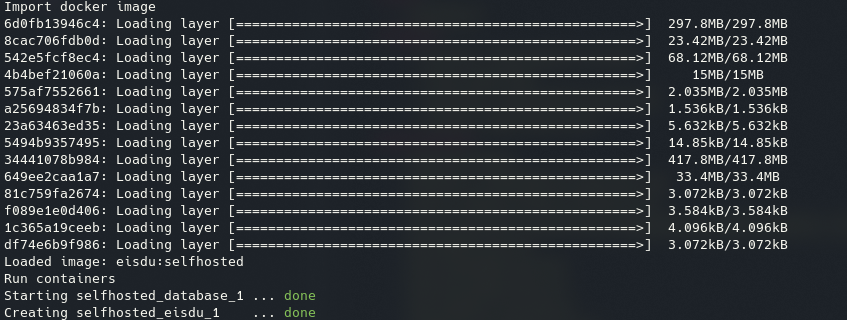 Запустите скрипт create_admin.sh, который создаст учетную запись администратора. Для входа в платформу используйте логин admin@eisdu.com и пароль passw0rd.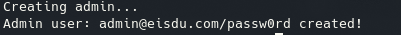 Зайдите в браузере по адресу http://localhost:3000. Ориентировочное время первичной инициализации платформы 1-2 минуты.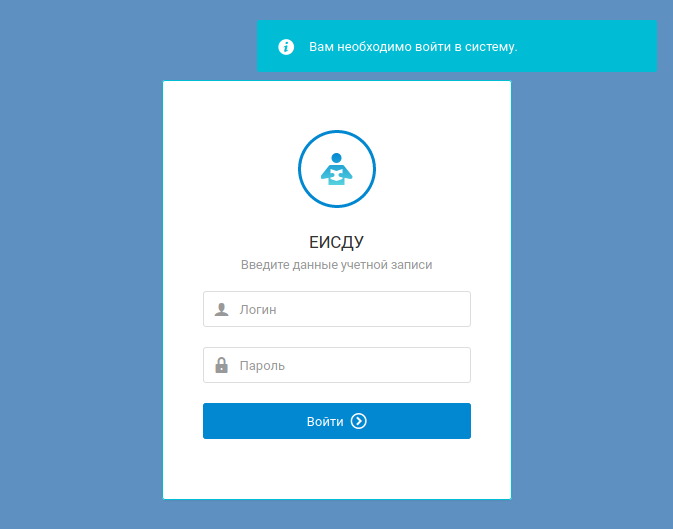 5 Контактная информация производителя программного продукта5.1 Юридическая информацияИнформация о юридическом лице компании:Название компании: ООО «Единая информационная система долговременного ухода»Юр. адрес: 117105 г. Москва, ш. Варшавское, д. 1 ,стр 1-2, эт 6, комн 33ОГРН: 1197746318010ИНН: 77264527935.2 Контактная информация службы технической поддержкиСвязаться со специалистами службы технической поддержки можно одним из следующих способов:Сайт: https://eisdu.ru Телефон: +7 (495) 128-43-63Email: contact@eisdu.ruИнформация о фактическом адресе (адресах) размещения 
инфраструктуры разработки:Московская Область, г. Ивантеевка (адрес датацентра Яндекс.Облако)Информация о фактическом адресе (адресах) размещения разработчиков:г. МоскваИнформация о фактическом адресе (адресах) размещения службы 
поддержки:г. Москва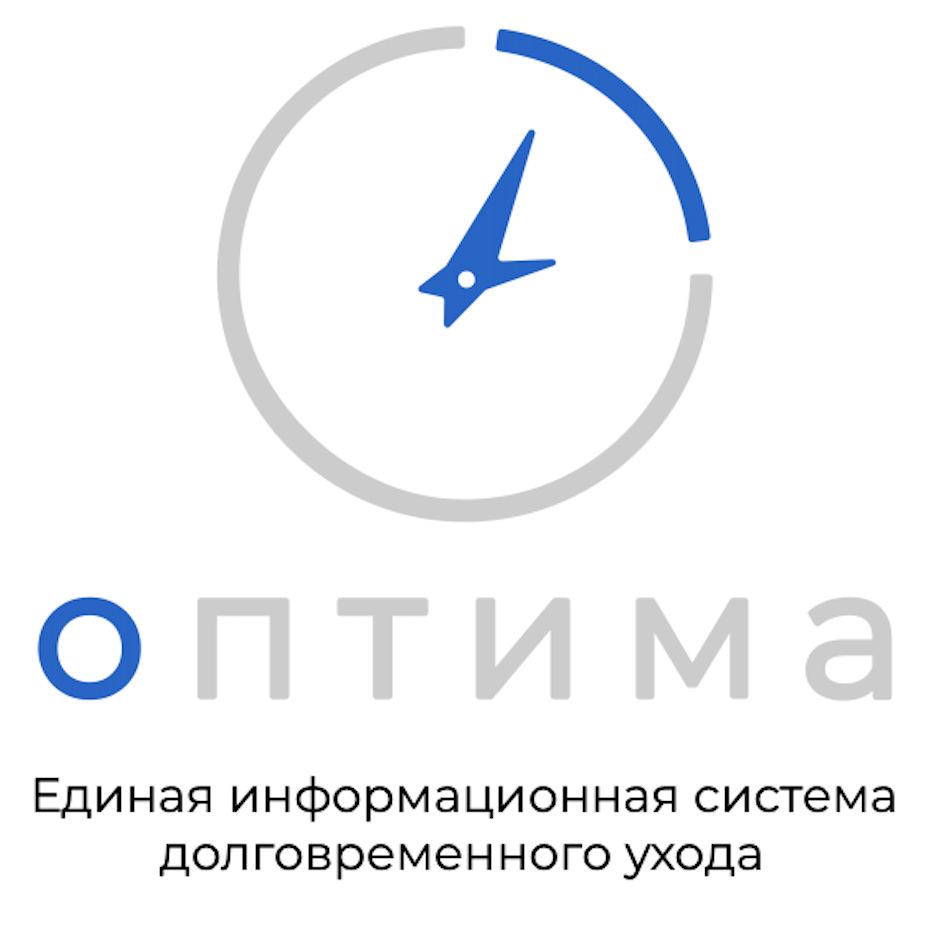 ООО «ЕИСДУ»ОГРН: 1197746318010ИНН: 7726452793 КПП: 772601001117105 г. Москва, ш. Варшавское, д. 1, стр. 1-2, эт. 6, комн. 33тел.: 7(495)128-43-63, email: contact@eisdu.ru$ sudo apt-get update$ sudo apt-get install \	apt-transport-https \	ca-certificates \	curl \	gnupg-agent \	software-properties-common$ curl -fsSL https://download.docker.com/linux/ubuntu/gpg | sudo apt-key add -$ sudo add-apt-repository \	"deb [arch=amd64] https://download.docker.com/linux/ubuntu \	$(lsb_release -cs) \	stable"$ sudo apt-get update$ sudo apt-get install docker-ce docker-ce-cli containerd.io$ sudo curl -L"https://github.com/docker/compose/releases/download/1.24.0/docker-compose-$(uname -s)-$(uname -m)" -o /usr/local/bin/docker-compose$ sudo chmod +x /usr/local/bin/docker-composeuser@host:~$ groupsuser docker$ sudo usermod -aG docker USER_NAME$ ./run_.sh$ ./create_admin.sh